ΟΙ ΜΙΚΡΟΙ ΕΞΕΡΕΥΝΗΤΕΣΤΟΥ ΣΠΙΤΙΟΥ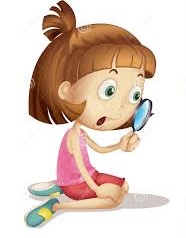 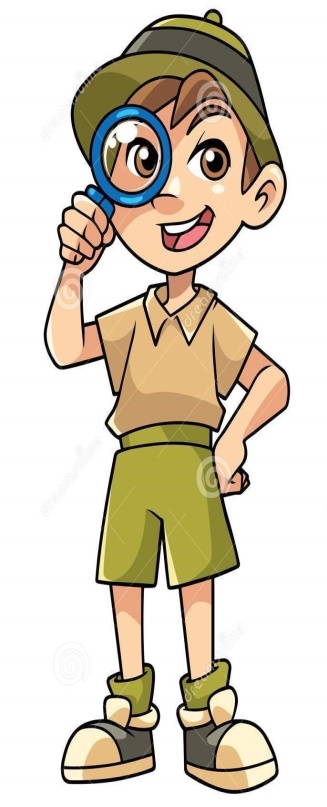 Αφού μένουμε σπίτι ας         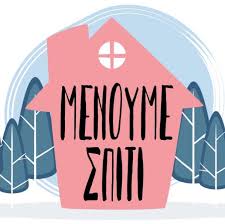 γίνουμε Εξερευνητές του   μας!Ζητάμε από το παιδί να βρει αντικείμενα από διάφορα υλικά.Ας ψάξουμε να βρούμε μέσα στο σπίτι ένα ή και παραπάνω αντικείμενα που να είναι:Ξύλινα     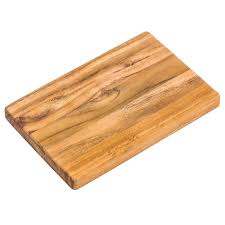 Μεταλλικά   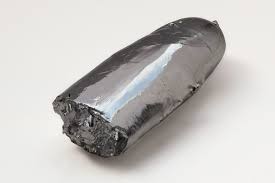 Γυάλινα      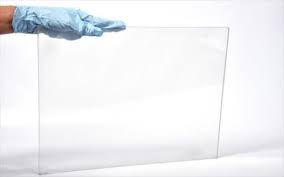 Χάρτινα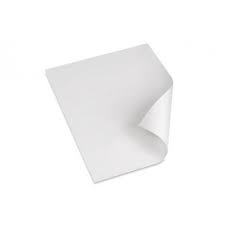 Πλαστικά     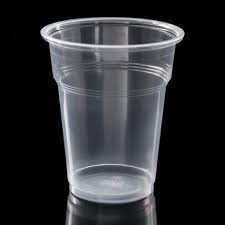 Υφασμάτινα 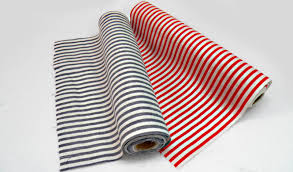 Τέλεια ολοκλήρωσες την πρώτη σου αποστολή με επιτυχία! Ας συνεχίσουμε…Ζητάμε από το παιδί να βρει αντικείμενα με βάση τα σχήματα. Ας βρούμε ένα αντικείμενο στο σπίτι που έχει σχήμα:Κύκλο      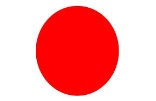 Τρίγωνο     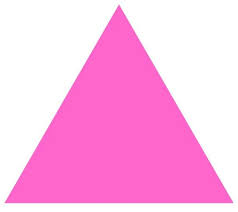 Τετράγωνο         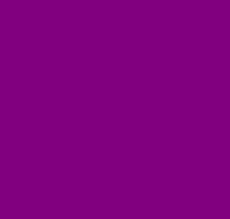 Ορθογώνιο    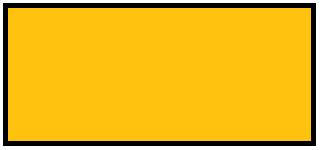 Καλή προσπάθεια! Μόλις τελείωσες και τη δεύτερη αποστολή!Είσαι έτοιμος/η για την επόμενη;Πάμε!Ζητάμε από το παιδί να βρει αντικείμενα που να αρχίζουν από ένα συγκεκριμένο φώνημα (προσοχή λέμε το φώνημα και όχι π.χ. κάπα για το Κ). Ας βρούμε ένα αντικείμενο στο σπίτι που να αρχίζει από:	Εξαιρετική δουλειά!Ολοκλήρωσες και την τρίτη αποστολή.Ας συνεχίσουμε λοιπόν!Ζητάμε από το παιδί να μας φέρει συγκεκριμένο αριθμό αντικειμένων που υπάρχουν στο σπίτι ή να μετρήσει αντικείμενα που υπάρχουν στο σπίτι. Ας μου φέρεις:4 μήλα        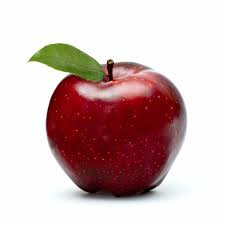 8 κουτάλια   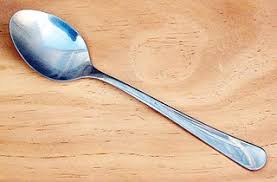 7 τουβλάκια , 3 κόκκινα 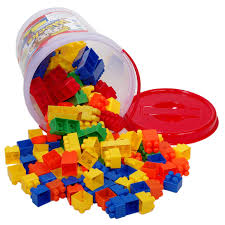 και 4 μπλε.Ας μετρήσουμε τα τραπέζια του 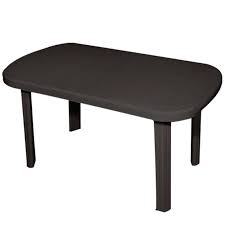 σπιτιού.Ας μετρήσουμε τις πόρτες    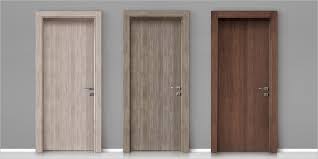 του σπιτιού.Ας μετρήσουμε τις καρέκλες που υπάρχουν στην κουζίνα.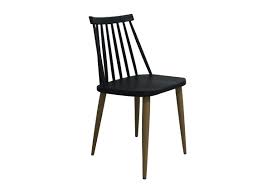 Ας μετρήσουμε τα φρούτα που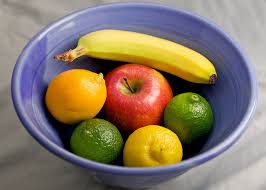  υπάρχουν στη φρουτιέρα.Τέλεια! Ολοκλήρωσες και την τέταρτη αποστολή! Συγχαρητήρια!  Είσαι έτοιμος/η για την επόμενη!Φέρνει το παιδί ή του δίνουμε μια λευκή κόλλα Α4 και του ζητάμε να γράψει το όνομά του. Αν δούμε ότι δυσκολεύεται το γράφουμε εμείς από πάνω και του ζητάμε να το αντιγράψει. Ας γράψεις    τώρα το όνομά σου! 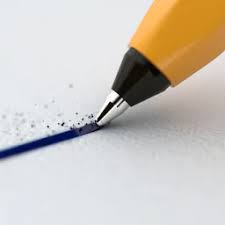 Χρειάζεσαι  ένα χαρτί και μια ξυλομπογιά ή έναν μαρκαδόρο. 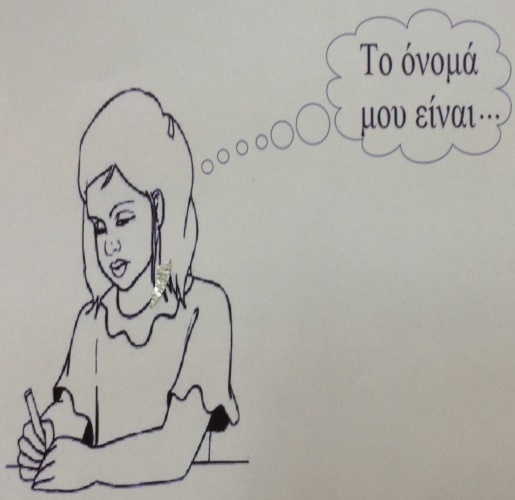 Μπράβο είσαι αστέρι! Ολοκλήρωσες και την πέμπτη αποστολή!Πάμε στην επόμενη!Ζητάμε από το παιδί να εκτελέσει την εντολή που θα του λέμε κάθε φορά.6. Μικρέ εξερευνητή/μικρή εξερευνήτρια για να δούμε τώρα τις ικανότητές σου… Εγώ θα σου λέω και εσύ θα προσπαθείς να εκτελείς την οδηγία.Ας ξεκινήσουμε….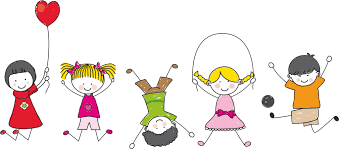 Κάνε 5 πηδηματάκια σαν τον βάτραχο. 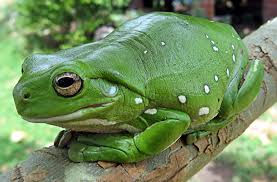 Κάνε 8 βήματα σαν τον ελέφαντα 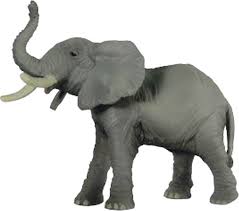 Κάνε 10 πηδηματάκια 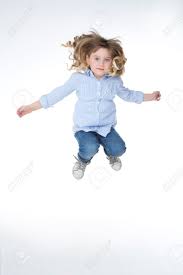 Ξάπλωσε μπρούμυτα   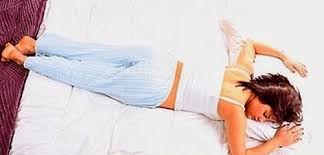 Πιάσε με το ένα χέρι το πιγούνι 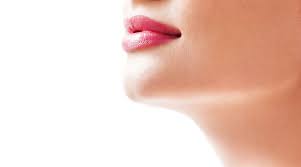 Πιάσε με τα χέρια σου τα γόνατα  και μετά τους 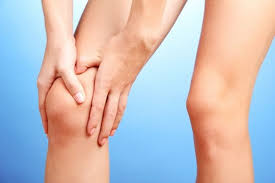 αστραγάλους 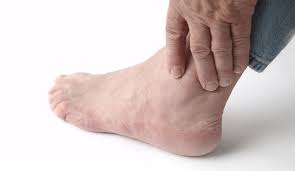 Ξάπλωσε ανάσκελα   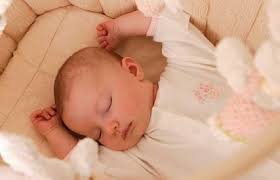 Πιάσε τον αγκώνα σου  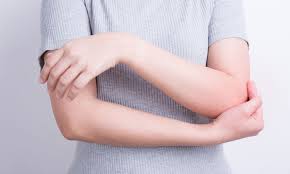 Σήκωσε το δεξί σου χέρι ψηλά  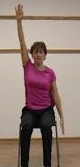 Σήκωσε το αριστερό πόδι  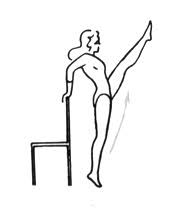 Κλείσε τα μάτια σου μέχρι το 10 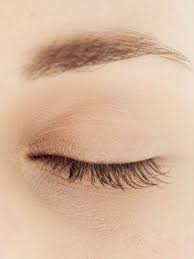 Θαυμάσια!Ολοκλήρωσες την έκτη αποστολή!Είσαι έτοιμος/η να πας στην τελευταία!Ζητάμε από το παιδί να μας πει πώς αισθάνονται τα πρόσωπα των παρακάτω καταστάσεων (έκφραση συναισθημάτων).7. Μικρέ εξερευνητή/μικρή εξερευνήτρια έφτασες στην τελευταία σου αποστολή. Ας ανακαλύψουμε τα συναισθήματα μέσα από τις προτάσεις που θα σου πω.Νιώθουν χαρά, λύπη, θυμό, φόβο ή έκπληξη;Μου έπεσε το παγωτό που μόλις πήρα.Με κυνηγάει ένα άγριο σκυλί.Ο αδερφός μου έσπασε το αυτοκινητάκι μου.Μου έδωσαν ένα δώρο.Κοιμόμουν και άκουσα έναν τρομακτικό θόρυβο.Με έβαλε τιμωρία η κυρία για κάτι που δεν έφταιγα εγώ.Έσπασα το αγαπημένο βάζο της μαμάς.Κέρδισα το χρυσό μετάλλιο στον αγώνα.Οι φίλοι μου λένε μυστικά μπροστά μου, αλλά δεν τα μοιράζονται μαζί μου.Ο φίλος μου με χτύπησε.Την ώρα που έπαιζα η αδερφή μου με ενοχλούσε.Η μαμά μου έδωσε μία σοκολάτα να φάω.Τσακώθηκα με την καλύτερή μου φίλη.Με κάλεσε η Μαρία στο πάρτι γενεθλίων της.Χάθηκα στο πάρκο.Η μαμά μου είπε μπράβο που μάζεψα τα παιχνίδια μου.Ήρθε η ξαδέρφη μου σπίτι χωρίς να την περιμένω.Ολοκλήρωσες και την τελευταία αποστολή!Ήσουν πραγματικά εξαιρετικός/ή!Συγχαρητήρια!